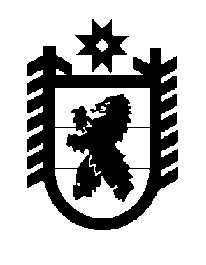 Российская Федерация Республика Карелия    ПРАВИТЕЛЬСТВО РЕСПУБЛИКИ КАРЕЛИЯРАСПОРЯЖЕНИЕот  11 августа 2016 года № 629р-Пг. Петрозаводск В целях реализации постановления Правительства Российской Федерации от 10 июня 2011 года № 456 «О порядке финансового обеспечения социальных программ субъектов Российской Федерации, связанных с укреплением материально-технической базы организаций социального обслуживания населения, оказанием адресной социальной помощи неработающим пенсионерам, являющимся получателями страховых пенсий по старости и по инвалидности, и обучением компьютерной грамотности неработающих пенсионеров»:1. Одобрить и подписать Соглашение между Государственным учреждением – Пенсионным фондом Российской Федерации и Правительством Республики Карелия о предоставлении Пенсионным фондом Российской Федерации субсидии бюджету Республики Карелия на софинансирование расходных обязательств Республики Карелия, связанных с реализацией мероприятий социальной программы, направленных на укрепление материально-технической базы организаций социального обслуживания населения, и обучением компьютерной грамотности неработающих пенсионеров, в 2016 году (далее – Соглашение).2. Определить Министерство социальной защиты, труда и занятости Республики Карелия органом исполнительной власти Республики Карелия, уполномоченным на выполнение условий Соглашения.           Глава Республики Карелия                                                                  А. П. Худилайнен    